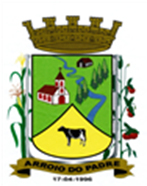 Câmara Municipal de Vereadores de Arroio do PadrePlenário Arno BottermundGabinete da PresidênciaDECRETO LEGISLATIVO Nº 33, DE 14 DE FEVEREIRO DE 2024.Revoga o Art. 2° do Decreto n° 32/2024, referente ao dia e horário da Sessão Ordinária.O Presidente da Câmara de Vereadores de Arroio do Padre, no uso de suas atribuições legais que lhe são conferidas pela Lei Orgânica do Município e pelo Regimento Interno;		DECRETA:Art. 1º Revoga o Art. 2° do Decreto n° 32/2024, referente ao dia e horário da Sessão Ordinária.Art. 2º Fica estabelecido que a Sessão Ordinária será realizada na quinta-feira (dia 15), no horário das 19h, em respeito ao sepultamento do filho do Prefeito Municipal na data de 14 de fevereiro.Art. 3º Este decreto entra em vigor na data de sua publicação. Arroio do Padre, 14 de fevereiro de 2024.Atenciosamente, ______________________________Adavilson Kuter TimmPresidente da Câmara de VereadoresArroio do Padre – RS